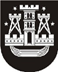 KLAIPĖDOS MIESTO SAVIVALDYBĖS TARYBASPRENDIMASDĖL klaipėdos miesto savivaldybės tarybos 2016 m. balandžio 28 d. sprendimo Nr. T2-119 „DĖL KLAIPĖDOS MIESTO SAVIVALDYBĖS BENDROJO UGDYMO MOKYKLŲ TINKLO PERTVARKOS 2016–2020 METŲ BENDROJO PLANO PATVIRTINIMO“ PAKEITIMO2018 m. vasario 21 d. Nr. T2-29KlaipėdaVadovaudamasi Lietuvos Respublikos vietos savivaldos įstatymo 18 straipsnio 1 dalimi, Klaipėdos miesto savivaldybės taryba nusprendžia:1. Pakeisti Klaipėdos miesto savivaldybės bendrojo ugdymo mokyklų tinklo pertvarkos 2016–2020 metų bendrojo plano, patvirtinto Klaipėdos miesto savivaldybės tarybos 2016 m. balandžio 28 d. sprendimu Nr. T2-119 „Dėl Klaipėdos miesto savivaldybės bendrojo ugdymo mokyklų tinklo pertvarkos 2016–2020 metų bendrojo plano patvirtinimo“, priedą (Tinklo pertvarkos priemonių įgyvendinimo planą):1.1. papildyti 1.1.15 papunkčiu:1.2. papildyti 1.1.16 papunkčiu:1.3. papildyti 1.1.17 papunkčiu:2. Skelbti šį sprendimą Teisės aktų registre ir Klaipėdos miesto savivaldybės interneto svetainėje.”1.1.15.Klaipėdos Baltijos gimnazijaĮgyvendinamos pagrindinio, vidurinio su inžineriniu ugdymu programosNuo 2018–2019 m. m.Klaipėdos Baltijos gimnazija, vykdanti pagrindinio ugdymo II dalies, akredituotą vidurinio ir pagrindinio, vidurinio su inžineriniu ugdymu programas, ugdanti specialiųjų ugdymosi poreikių mokinius, turinčius judesio ir padėties sutrikimų, organizuojanti ugdymą nuotoliniu būdu“;„1.1.16.Klaipėdos Simono Dacho progimnazijaTaikomi Novatoriško verslumo ugdymo sampratos elementaiNuo 2018–2019 m. m.Klaipėdos Simono Dacho progimnazija, vykdanti pradinio, pagrindinio ugdymo I dalies ir kryptingo meninio ugdymo programas, taikanti Novatoriško verslumo ugdymo sampratos elementus “;„1.1.17.Klaipėdos „Versmės“ progimnazijaTaikomi Klasikinio ugdymo sampratos elementaiNuo 2019–2020 m. m.Klaipėdos „Versmės“ progimnazija, vykdanti pradinio, pagrindinio ugdymo I dalies programas, taikanti Klasikinio ugdymo sampratos elementus “.Savivaldybės merasVytautas Grubliauskas